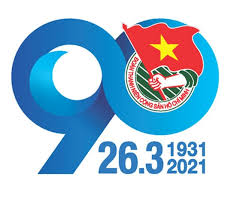 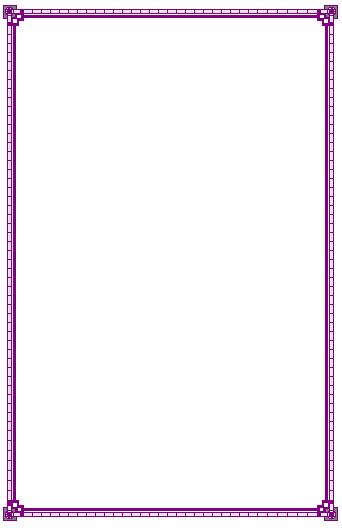 CÔNG TRÌNH THANH NIÊN"Hướng dẫn tra cứu thông tin tên đường thông qua mã QR"ĐƯỜNG TRẦN PHÚVị trí Nằm trên địa bàn Phường 2, dài 320m, bắt đầu từ đường 30 tháng 4 và kết thúc là đường Trần Quang Diệu, đường này lưu thông hai chiều, mặt lộ rộng 7m. Lịch sửNăm 1962 (Lập theo bản đồ do Ty Điền Địa phát hành ngày 05/6/1962, tỷ lệ 1/5.000), đường đã xây dựng trước đó và có tên là đường Thủ Tướng Thinh. Năm 1976 được đổi tên là đường Trần Phú cho đến nay.Tiểu sửTrần Phú sinh ngày 0l/5/1904, là con ông Trần Văn Phổ và bà Hoàng Thị Cát, quê ở thôn Tùng Ảnh, xã Việt Yên Hạ, huyện Đức Thọ, tỉnh Hà Tĩnh. Mồ côi cha khi mới hơn 4 tuổi, Trần Phú sớm có ý thức tự lập, vượt khó để vươn lên trong học tập theo tấm gương của cha, mẹ. Ngay từ khi còn ngồi trên ghế nhà trường, Trần Phú đã dồn hết tâm trí cho học tập. Tham gia "Hội Tu tiến" để giúp đỡ bạn bè cùng chí hướng và nuôi dưỡng tinh thần yêu nước. Sau khi đỗ đầu kỳ thi thành chung ở Huế vào năm 1922, Trần Phú được bổ nhiệm làm giáo viên Trường tiểu học Cao Xuân Dục tại Vinh. Trong những năm làm giáo viên ở Vinh, Trần Phú nổi tiếng là một giáo viên dạy giỏi, yêu thương học trò, đoàn kết các đồng nghiệp, khơi đậy trong thế hệ trẻ tinh thần yêu nước, yêu quê hương và lòng căm thù giặc sâu sắc. Ông đã tiếp nhận những tư tưởng yêu nước và cách mạng của Nguyễn Ái Quốc qua sách báo truyền vào Việt Nam lúc đó. Tại Vinh, Trần Phú đã tham gia sáng lập Hội Phục Việt (sau đổi là Hội Hưng Nam), lãnh đạo phong trào làm đơn lấy chữ ký đòi thực dân Pháp trả lại tự đo cho Phan Bội Châu, tổ chức lễ truy điệu Phan Châu Trinh, mở các lớp dạy quốc ngữ cho quần chúng lao động. Năm 1926, bước ngoặt trong cuộc đời cách mạng của Trần Phú là việc ông được cử sang Quảng Châu bắt liên lạc với Hội Việt Nam Cách mạng Thanh niên. Tại đây Trần Phú đã gặp Nguyễn Ái Quốc, dự lớp huấn luyện chính trị do Người giảng dạy. Trần Phú được Nguyễn Ái Quốc tin cậy, kết nạp vào nhóm bí mật (Cộng sản Đoàn) với tên gọi Lý Quý. Năm 1927, Trần Phú được sang học tại Trường đại học Phương Đông ở Mátxcơva, được tham dự đại hội quốc tế cộng sản lần thứ VI (1928). Sau khi tốt nghiệp Đại học phương Đông, ông qua Đức Bỉ, Pháp, Hồng Kông ròng rã 6 tháng trời mưới về tới Tổ quốc, bấy giờ Đảng cộng sản Việt Nam đã ra đời. Chính những năm học tập, nghiên cứu lý luận Mác - Lênin, tham gia hoạt động thực tiễn, đặc biệt trao đổi với các đồng nghiệp của các Đảng anh em về những vấn đề dân tộc và thuộc địa, Trần Phú đã có bước trưởng thành lớn đủ sức gánh vác những nhiệm vụ do Đảng phân công. Tháng 4/1930, Trần Phú được Quốc tế Cộng sản và lãnh tụ Nguyễn Ái Quốc cử về nước hoạt động với cương vị là cán bộ chủ chốt của Đảng và có những đóng góp to lớn cho cách mạng Việt Nam. Tháng 7/1930, Trần Phú được bổ sung vào Ban Chấp hành Trung ương lâm thời. Ông đã khẩn trương xúc tiến việc tổ chức các cuộc trao đổi với các Đồng chí lãnh đạo trên các lĩnh vực, các vùng và nghiên cứu khảo sát thực tế tại Hà Nội, Nam Định, Hải Phòng, Hòn Gai, Thái Bình để hoàn thành bản Luận cương. Luận cương chính trị do Trần Phú dự thảo và được Hội nghị Ban Chấp hành Trung ương tháng l0/1930 thông qua, là văn kiện quan trọng của Đảng, đã vận dụng những nguyên lý của chủ nghĩa Mác - Lê nin về vấn đề dân tộc, thuộc địa và những luận điểm cơ bản trình bày trong Chính cương vắn tắt và Sách lược vắn tắt do Nguyễn Ái Quốc soạn thảo được thông qua tại Hội nghị thành lập Đảng. Với công lao và đóng góp to lớn đó, ông đã được Hội nghị Ban Chấp hành Trung ương tháng 10/1930 bầu làm Tổng Bí thư đầu tiên của Đảng. Trên cương vị Tổng Bí thư đầu tiên, Trần Phú đã có những đóng góp to lớn trong việc xây đựng Đảng về chính trị, tư tưởng và tổ chức. Ông là người cộng sản mẫu mực, nêu tấm gương kiên cường, bất khuất trước kẻ thù. Ông bị địch bắt ở Sài Gòn ngày 19/4/193l . Thực dân Pháp đã không từ một thủ đoạn dã man xảo quyệt nào hòng khuất phục ông. Trước những thủ đoạn của kẻ thù, kể cả việc dụ dỗ, mua chuộc, ông đã tiến công lại kẻ thù: "Tôi biết nhiều người là để làm việc cho Đảng tôi, nước tôi, chứ không phải khai cho các ông bắt bớ". Sống trong nhà tù đế quốc trong điều kiện hết sức nghiệt ngã, Trần Phú luôn luôn bình tĩnh, sáng suốt truyền niềm tin tưởng vào thắng lợi của cách mạng đến các đồng chí cùng bị giam. Trần Phú cùng với các đồng chí khác tổ chức nhiều cuộc đấu tranh vạch mặt chế độ lao tù dã man, vô nhân đạo của kẻ thù, tổ chức những buổi huấn luyện chính trị ngay trong nhà tù của đế quốc Pháp. Sự tra tấn và đày ải của kẻ thù đã cướp đi Tổng Bí thư Trần Phú vào ngày 06/9/1931. Trước lúc hy sinh, Trần Phú nhắn gửi đồng chí, đồng bào lời nói bất hủ: "Hãy giữ vững chí khí chiến đấu". Sau này chủ tịch Hồ Chí Minh ghi nhận: "Đồng chí Trần Phú là một người con ưu tú của Đảng của nhân dân, đã oanh liệt hy sinh cho cách mạng". Ngày 12/01/1999, hài cốt của ông đã được di dời về an táng tại quê hương Đức Thọ, Hà Tĩnh.Địa chỉ một số cơ quan trên đường Trần Phú1. Đoàn ĐBQH và HĐND tỉnh Sóc TrăngĐịa chỉ: Số 01 Trần Phú, Phường 2, TP.Sóc Trăng2. Tỉnh ủy Sóc TrăngĐịa chỉ: Số 02 Trần Phú, Phường 2, TP.Sóc Trăng3. Trung tâm Văn hóa và Hội nghị tỉnh Sóc TrăngĐịa chỉ: Số 04 Trần Phú, Phường 2, TP.Sóc Trăng                      ĐOÀN CCQ&DN - THÀNH ĐOÀN SÓC TRĂNG